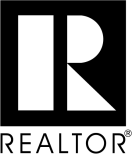 To the Egyptian Board of REALTORS®, Inc., I hereby apply for REALTOR® membership in the above named Board and am enclosing my check in the amount of $ __________ application fee plus $ _________* for my 20____ Dues payable to Egyptian Board of REALTORS®, Inc. My application fee and 20____ dues will be returned to me in the event of non-election. In the event of my election, I agree to abide by the Code of Ethics of the National Association of REALTORS®, which includes the duty to arbitrate, and the Constitution, Bylaws and Rules and Regulations of the above named Board, the State Association and the National Association, and if required, I further agree to satisfactorily complete a reasonable and non-discriminatory written examination on such Code, Constitutions, Bylaws and Rules and Regulations. I understand membership brings certain privileges and obligations that require compliance. Membership is final only upon approval by the Board of Directors and may be revoked should completion of requirements, such as orientation, not be completed within timeframe established in the association’s bylaws. I understand that I will be required to complete periodic Code of Ethics training as specified in the association’s bylaws as a continued condition of membership.NOTE: Applicant acknowledges that if accepted as a member and he/she subsequently resigns from the Board or otherwise causes membership to terminate with an ethics complaint pending, the Board of Directors may condition renewal of membership upon applicant’s certification that he/she will submit to the pending ethics proceeding and will abide by the decision of the hearing panel. If applicant resigns or otherwise causes membership to terminate, the duty to submit to arbitration continues in effect even after membership lapses or is terminated, provided the dispute arose while applicant was a REALTOR®.* Amount shown is prorated according to month joining. I hereby submit the following information for your consideration:Name:  ______________________________________________________	Real Estate License #:  _________________________________________Licensed/certified appraiser:  [  ] Yes   [  ] No			Appraisal License #: __________________________Office Name:  _________________________________________________________________________________________Office Address:  _______________________________________________________________________________________Phone:  __________________  Fax:  _____________________  E-Mail:  __________________________________________Residence Address:  _____________________________________________________________________________________Phone: __________________  Cell Phone: __________________E-Mail:  __________________________________________Preferred Mailing:  [  ] Home [  ] Office   	Preferred Phone:  [  ] Home [  ] Office [  ] CellPreferred Publication Address:  [  ] Home [  ] Office   	Preferred E-Mail:  [  ] Home [  ] Office Are you presently a member of any other Association of REALTORS®? [  ] Yes   [  ] NoIf yes, name of Association and type of membership held:  _____________________________________________________Have you previously held membership in any other Association of REALTORS®?  [  ] Yes   [  ] No If yes, name of Association and type of membership held:  _____________________________________________________Have you been found in violation of the Code of Ethics or other membership duties in any Association of REALTORS® in the past three (3) years or are there any such complaints pending? [  ] Yes   [  ] No (If yes, provide details as an attachment.)If you are now or have ever been a REALTOR®, indicate your NAR membership (NRDS) #:  _________________________Last date (year) of completion of NAR’s Code of Ethics training requirement:  _______.Are you a principal, partner, corporate officer or branch office manager?  [  ] Yes   [  ] No  I hereby certify that the foregoing information furnished by me is true and correct, and I agree that failure to provide complete and accurate information as requested, or any misstatement of fact, shall be grounds for revocation of my membership if granted. I further agree that, if accepted for membership in the Board, I shall pay the fees and dues as from time to time established. I will attend orientation within 90 days of the Association confirming my membership.  Failure to meet this requirement may result in having my membership terminated.  By signing below I consent that the REALTOR® Associations (local, state, national) and their subsidiaries, if any (e.g., MLS, Foundation) may contact me at the specified address, telephone numbers, fax numbers, email address or other means of communication available. This consent applies to changes in contact information that may be provided by me to the Association(s) in the future. This consent recognizes that certain state and federal laws may place limits on communications that I am waiving to receive all communications as part of my membership.Signature of Applicant: __________________________________________ Date: __________________________